OFFICE OF SHERIFF, CUSTER COUNTY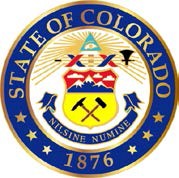 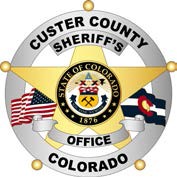 702 Rosita Avenue, Westcliffe, Co. 81252Phone (719)783-2270	Fax (719) 783-9085SHANNON K. BYERLY SHERIFFROBERT HILLUNDERSHERIFFJIM PARKESPOSSE CAPTAINDear Applicant,Application for EmploymentAttached is the Custer County Sheriff’s Office Personal History Statement that will be used to conduct a background investigation. Please completely, accurately, and truthfully provide all the information requested on the form. If you need additional space to provide complete, accurate and truthful information in any section you may attach additional pages.We are an Equal Opportunity Employer, dedicated to a policy of non-discrimination in membership on any basis including race, color, age, sex, religion or national origin.This packet is due on or before:   	Personal InformationName:   	Last	First	MiddleAddress:   	Street	City/State/ZipPhone:				Cell:    			 Email, Facebook,                                                               Twitter,                                                                etc.:   						 Date of Birth:		Place of Birth:			Social           Security          #:   	 Height:	Weight:	Eye Color:		Hair                     Color:   	 Driver’s License #:			State:		Expiration:   	 Nicknames or                                                              Maiden                                                              Names:   						 Scars, Tattoos,                                      or                                      Distinguishing                                      Marks:   					 Are you a United States Citizen? Yes No Have you ever had any negative interaction with law enforcement? Yes No If yes, please explain:   	Have you ever been arrested? Yes No If yes, please explain:   	Have you ever been convicted of a felony or misdemeanor? Yes No If yes, please explain:   	EducationHigh                                School                                Name                                and                                location:   	 Did you           graduate?            Yes            No            Year           of           graduation:   	 Years Completed:   	 College Name                                                                  and                                                                  Location:   	 Did you          graduate?           Yes           No           Year          of          graduation:   	 Degree(s) Obtained:   	 Area of                                                                                                                                                    Studies:   	 Trade or Correspondence School Name and Location:   	Certification: Yes No Employment HistoryEmployer                                                                                                                                             Name:   				 Address:   				 Supervisor’s Name:		Phone:   		 Employed From	to		Full Time Part Time  Position, Title or Duties:   				Reason                                                                         for                                                                         Leaving:   	 Did you or a relative own or operate this business? Yes No Employer                                                                                                                                             Name:   				 Address:   				 Supervisor’s Name:		Phone:   		 Employed From	to		Full Time Part Time  Position, Title or Duties:   				Reason                                                                         for                                                                         Leaving:   	 Did you or a relative own or operate this business? Yes No Employer                                                                                                                                             Name:   				 Address:   				 Supervisor’s Name:		Phone:   		 Employed From	to		Full Time Part Time  Position, Title or Duties:   				Reason for Leaving:   	Did you or a relative own or operate this business? Yes No Employer                                                                                                                                             Name:   				 Address:   				 Supervisor’s Name:		Phone:   		 Employed From	to		Full Time Part Time  Position, Title or Duties:   				Reason                                                                         for                                                                         Leaving:   	 Did you or a relative own or operate this business? Yes No Employer                                                                                                                                             Name:   				 Address:   				 Supervisor’s Name:		Phone:   		 Employed From	to		Full Time Part Time  Position, Title or Duties:   				Reason for Leaving:   	 Did you or a relative own or operate this business? Yes No Military ServiceHave you ever served in the Armed Forces of the United States or a foreign military service? Yes No Dates of Service	Service Number	Branch	Rank at Discharge	Type of DischargeHave you ever been discharged or asked to resign from an employer (excluding military)? Yes No If YES, give the following details concerning all such occurrences:Date	Employer	Supervisor	ReasonResidencesFrom	to  	 Address:   		Street	City/State/ZipFrom	to  	 Address:   		Street	City/State/ZipFrom	to  	Address:   	Street	City/State/ZipFrom	to  	 Address:   		Street	City/State/ZipFrom	to  	 Address:   		Street	City/State/ZipVehicles and DrivingList ALL drivers’ licenses you have held in any state for the last ten years. Start with current license and work back:State	Type	License Number	Date Issued	Still Valid?	Date Expired/SurrenderedList ALL moving traffic violations in any state, at any age, including any investigated by police. Include any violations where disposition was attendance of a driving school to avoid points.Date	Violation	Location (City/State)	Disposition	Issuing AgencySpecial Qualifications and SkillsLicense	Licensing Authority	Issue Date	Expiration DatePersonal DeclarationsHave you EVER tried, used, or experimented with Marijuana, Hashish, or THC? Yes No If YES, provide the following information:Substance	Month/Year First Tried	Month/Year Last Tried	Total Number of Times TriedHave you EVER illegally tried, used, possessed, sold, delivered, or transported or experimented with ANY of the following drugs?***IF YES TO ANY OF THE ABOVE, PROVIDE DETAILS ON AN ATTACHED SHEET***Have you ever applied for any law enforcement position or taken a civil service examination for another government position? Yes No If YES, provide the following information:Date	Place	Position	ResultsSubversive Organizations: Are you now, or have you ever been, a member of any foreign or domestic organization, association, group, militia, movement, party, or other combination or persons which has adopted, advocated, or approved the use of force or violence to oppose the government or deny other persons their rights under the Constitution of the United States, or which seeks to alter the form of the United States government by unconstitutional means? Yes No If YES, please explain:   	ReferencesGive the names of three persons not related to you, whom have known you at least one year.Name:   		 Address:   		 Phone:	Years                                                       Known:   	 Relationship:  		Name:   		 Address:   		 Phone:	Years                                                       Known:   	 Relationship:  		Name:   		 Address:   		 Phone:	Years                                                       Known:   	 Relationship:  		Physical Record:  Do you have any physical condition, which may limit your ability to perform the job applied for? This question is voluntary and any answers will be kept confidential.Emergency Contact:Name	Address	Phone #CUSTER COUNTY SHERIFF’S OFFICEAPPLICANT SIGNATURE, ACKNOWLEDGEMENTS, RELEASE AD WAIVER**THIS FORM MUST BE COMPLETED AND RETURNED WITH YOUR APPLICATION **I hereby swear or affirm that this Personal History Statement contains no misrepresentations, falsifications, omissions, or concealment of material fact, and that all information and statements contained herein are true and complete to the best of my knowledge and belief. I am aware that all information and statements contained herein are subject to investigation, and should investigation disclose any misrepresentation, falsifications, omission or concealment of material fact, my application may be rejected based all or in party on such information statements.I authorize investigation of all statements contained on this application. I understand that misrepresentation or omission of facts called for is cause for dismissal. I also understand that any information received after membership is granted which was omitted or not disclosed is grounds for termination of membership.I also hereby authorize any representative of Custer County Sheriff’s Office bearing this release, or a copy of it, within one year of its date, to obtain any information in your files, including copies of documents pertaining to my employment, personnel records, criminal records, military records or education records.I hereby direct you to release this information upon request of the bearer. This release is executed with full knowledge and understanding that the information is for the official use of the Custer County Sheriff’s Office. Consent is granted for the Custer County Sheriff’s Office to furnish the information described above to third parties during fulfilling its official responsibilities. I further understand that I waive any right or opportunity to read or review any background investigation report prepared by the Custer Sheriff’s Office.I hereby release you as custodian of such records, and any educational institution, credit bureau, lending institution, consumer reporting agency, business establishment, or public entity including its officers, agents, employees, or related personnel both individually and collectively, from all liability for damage of whatever kind, which may at any time result to me, my heirs, family or associates because of compliance with it. (Colorado Revised Statute 8-2-114 provides immunity from civil liability for employers disclosing information under the provisions outlined in the statute.)Should there be any questions as to the validity of this release, you may contact me as indicated below:Signed under oath before me this	day of	, 20	.Notary Public	My Commission ExpiresGeneral Areas of Interest (Check the areas in which you would like to participate.):DRUGSOME COMMON NAMESYESNOAmphetamines or MetamphetaminesBenzedrine, Dexedrine, Bennies, Speed, Uppers, White Crosses, Crank, Crystal, Ice, etc.BarbituratesPhenobarbital, Secobarbital, Nembutal, Seconal, Amytal, etc.Cocaine, Crack or any Cocaine DerivativeCoke, Crack, Corrine, Gold Dust, Flake, Snow, Powder, Blow, Nose Candy, etc.DMTDimethlytriptamine, AMT, Businessman’s High, etc.Heroin or MethadoneSmack, Horse, Black Tar, China White, etc.InhalantsHuffing, Wheezing, Nitrous Oxide, Solvents, Glue, Fumes, etc.LSDD-Lysergic Acid Diethylamide, Acid, Sugar, Sunshine, Dots, etc.MDMAEcstasy, XTC, X, etc.MescalineMesc, Chocolate Mesc, etc.MethaqualoneQuaaludes, Ludes, Downers, etc.Opium or DerivativesCodeine, Morphine, etc.Pain killersDiluadid, Percodan, Percoset, Hydrocodone, Hydromorphone, Meperidine, Oxycodone, Oxycontin, etc.PCPPhencyclidine, Angel Dust, Hog, Peace Pill, Tea, Crystal Tea, etc.PsilocybinMushrooms, Shrooms, etc.RohypnolFlunitrazepam, Roofies, Date Rape, etc.SteroidsRoids, Bahama Blues, Juice, etc.TranquilizersDiazepam, Valium, etc.Have you ever obtained a prescription drug through fraud?Have you ever obtained a prescription drug through fraud?(Please Print) Last NameFirst NameMiddleStreet AddressDaytime PhoneEvening PhoneDate of BirthSocial Security NumberSignatureDateAdministrative DetailCampground PatrolCivil StandbyCounty EventsCourtroom SecurityDeputy Ride-AlongDetention AssistEvacuation of AnimalsEvacuation of PeopleHouse WatchLake PatrolMounted Posse ActivitiesPacking TeamParadesRoad ClosuresRodeo PatrolsSchool ActivitiesSchool PatrolSearchesSurveillanceTown PatrolTraffic ControlTransports